Памятка по обращению с пиротехническими изделиямиПриближаются новогодние праздники, когда при проведении мероприятий широко используются пиротехнические изделия. Необходимо помнить, что пиротехнические изделия являются источником повышенной опасности, и невыполнение установленных требований безопасности при их использовании приводит к повышению рисков травмирования людей, возникновения пожаров, причинения материального ущерба. Основные меры безопасности при обращении с пиротехникойПри выборе пиротехнических изделий необходимо знать, что использование самодельных пиротехнических изделий запрещено. Более того, приобретая пиротехнические изделия, необходимо проверить наличие сертификата соответствия, наличие инструкции на русском языке, срок годности. Также нужно иметь в виду, что нельзя использовать изделия, имеющие дефекты или повреждениями корпуса и фитиля.Выбрать место для фейерверка. Желательно для этих целей использовать большую открытую площадку (двор, сквер или поляна), свободную от деревьев и построек. В радиусе 100 метров не должно быть пожароопасных объектов, стоянок автомашин, деревянных сараев или гаражей, а также сгораемых материалов, которые могут загореться от случайно попавших искр. Зрителей необходимо разместить на расстоянии 35-50 метров от пусковой площадки. Использование ракет, иных пиротехнических изделий рядом с жилыми домами и другими постройками категорически запрещается, т. к. они могут попасть в окно или форточку, залететь на балкон, чердак или на крышу и стать причиной пожара.Категорически запрещается:использовать приобретённую пиротехнику до ознакомления с инструкцией по применению и данных мер безопасности;применять пиротехнику при ветре более 5 м/с;взрывать пиротехнику, когда в опасной зоне (см. радиус опасной зоны на упаковке) находятся люди, животные, горючие материалы, деревья, здания, жилые постройки, электропровода;запускать салюты с рук (за исключением хлопушек, бенгальских свечей) и подходить к изделиям в течение 2 минут после их использования;наклоняться над изделием во время его использования;использовать изделия с истёкшим сроком годности, с видимыми повреждениями;производить любые действия, не предусмотренные инструкцией по применению и данными мерами безопасности, а так же разбирать или переделывать готовые изделия;использовать пиротехнику в закрытых помещениях, квартирах, офисах (кроме хлопушек и бенгальских свечей I класса опасности, разрешённых к применению в закрытых помещениях), а также запускать салюты с балконов и лоджий;разрешать детям самостоятельно приводить в действие пиротехнические изделия;сушить намокшие пиротехнические изделия на отопительных приборах - батареях отопления, обогревателях.Если Вы стали участником или очевидцем происшествия (возгорание, телесные повреждения), связанного с использованием пиротехнических изделий, сообщите по телефонам:- единая дежурно-диспетчерская служба ЗАТО Северск: 112; (83823)776-112.- пожарно-спасательная служба – 101;- скорая медицинская помощь – 103;Помните! Строгое соблюдение правил обращения с пиротехническимиизделиями позволит сохранить Вам и окружающим людям жизнь и здоровьеУправление ЧС Администрации ЗАТО Северск
Курсы ГО ЗАТО Северск МКУ ЕДДС ЗАТО Северск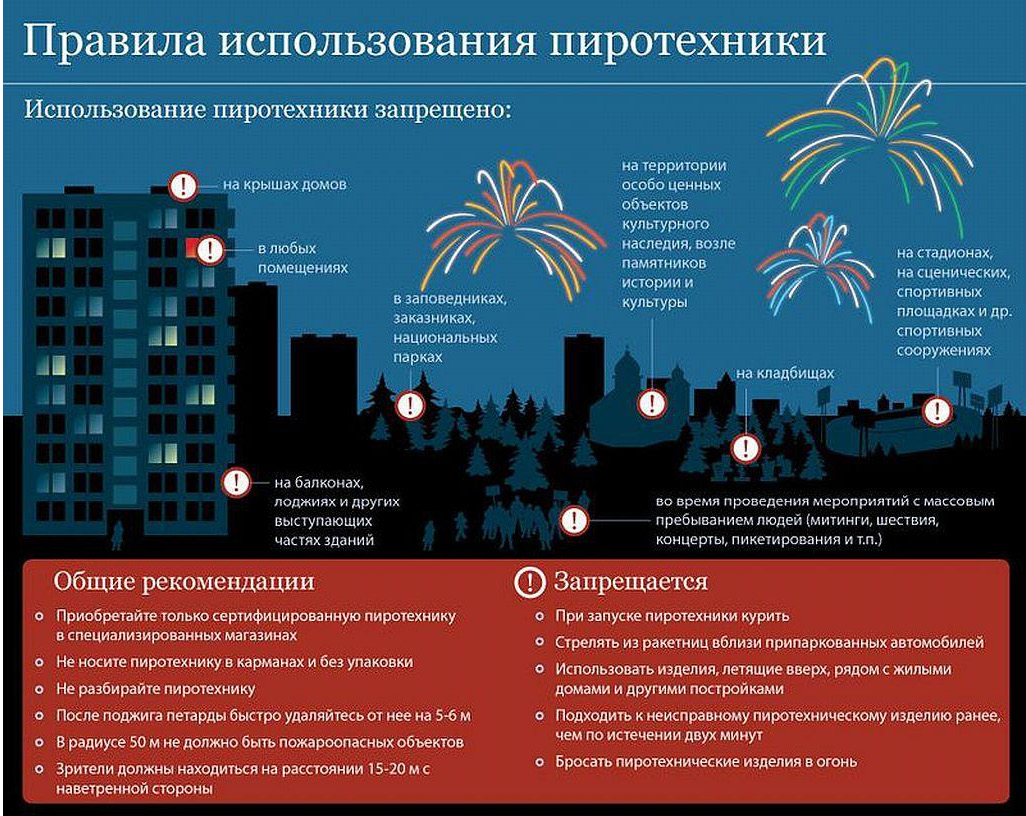 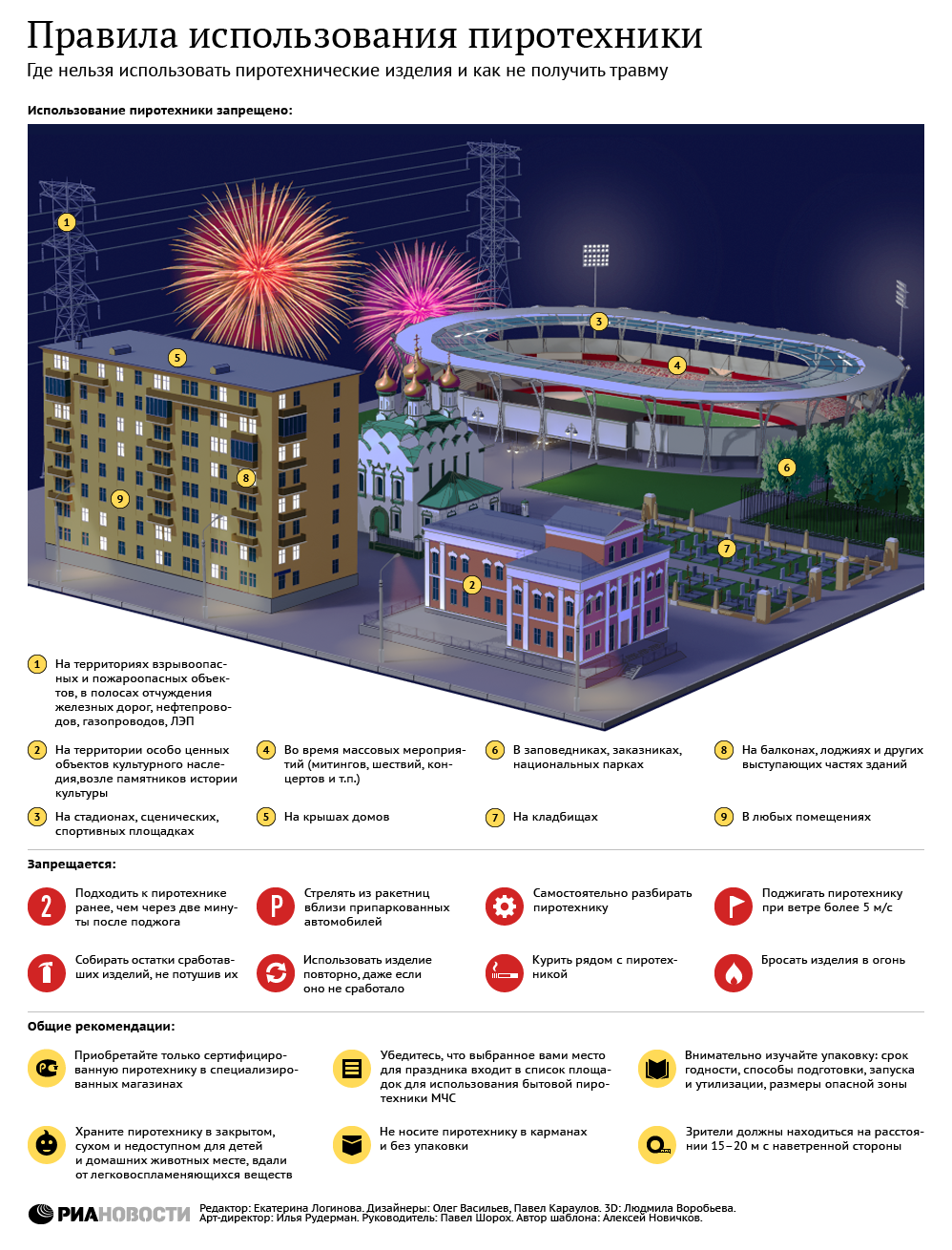 